Personal Spiritual GrowthDo I take time daily to develop my personal spiritual growthWhen is my best time to take some quiet time with the Lord?  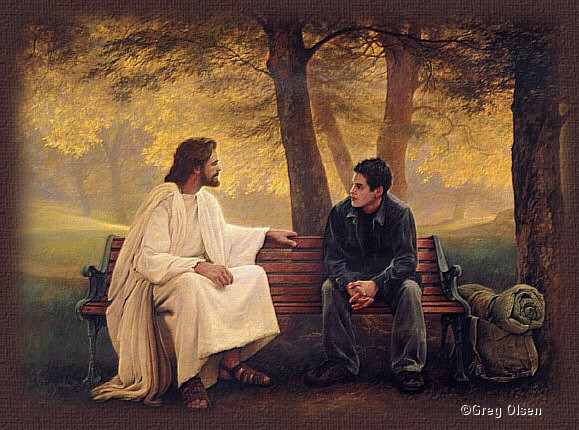            (morning, afternoon evening) Do I read Scripture daily?                 (Readings of the day, reflection book on the daily readings)Do I do some type of spiritual reading?                    (Saints, spiritual growth book, book on prayer, etc)Do you take time for …Day of Reflection  (planned whether formal or informal blocks of time to be refreshed in the Lord)An Annual Retreat: weekend, 2-3 days, or a week retreatSpiritual Direction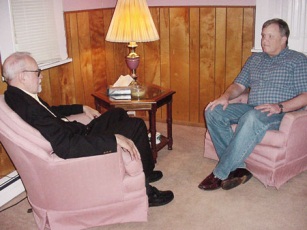 Way to grow closer to GodSharing with a qualified spiritual director so that you can explore the ways  that you are experiencing God as He interacts with you on a daily basisTwo important criteria to ask yourself:At the present time, do you want to deepen your relationship with God?At the present time, would meeting regularly and talking about your spiritual journey with a train director sound beneficial?Spiritual Companionship			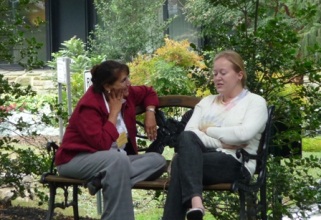 Mutual sharing of your spiritual journey with another personMutual sharing onPrayer life at the present timeSpiritual reading to share on a deeper level with someoneSpiritual ReadingLives of the saintsSpiritual books by great saintsRecent books:Catholicism by Father Robert BarronA Biblical Walk Through the Mass by Edward SriWalking with God: A Journey through the Bible by Jeff Cavins & Dr. Tim GrayTo Know Christ Jesus by Frank SheedInviting the Mystic, Supporting the Prophet: An Introduction to Spiritual Direction by L. Patrick Carroll and Katherine Dyckman